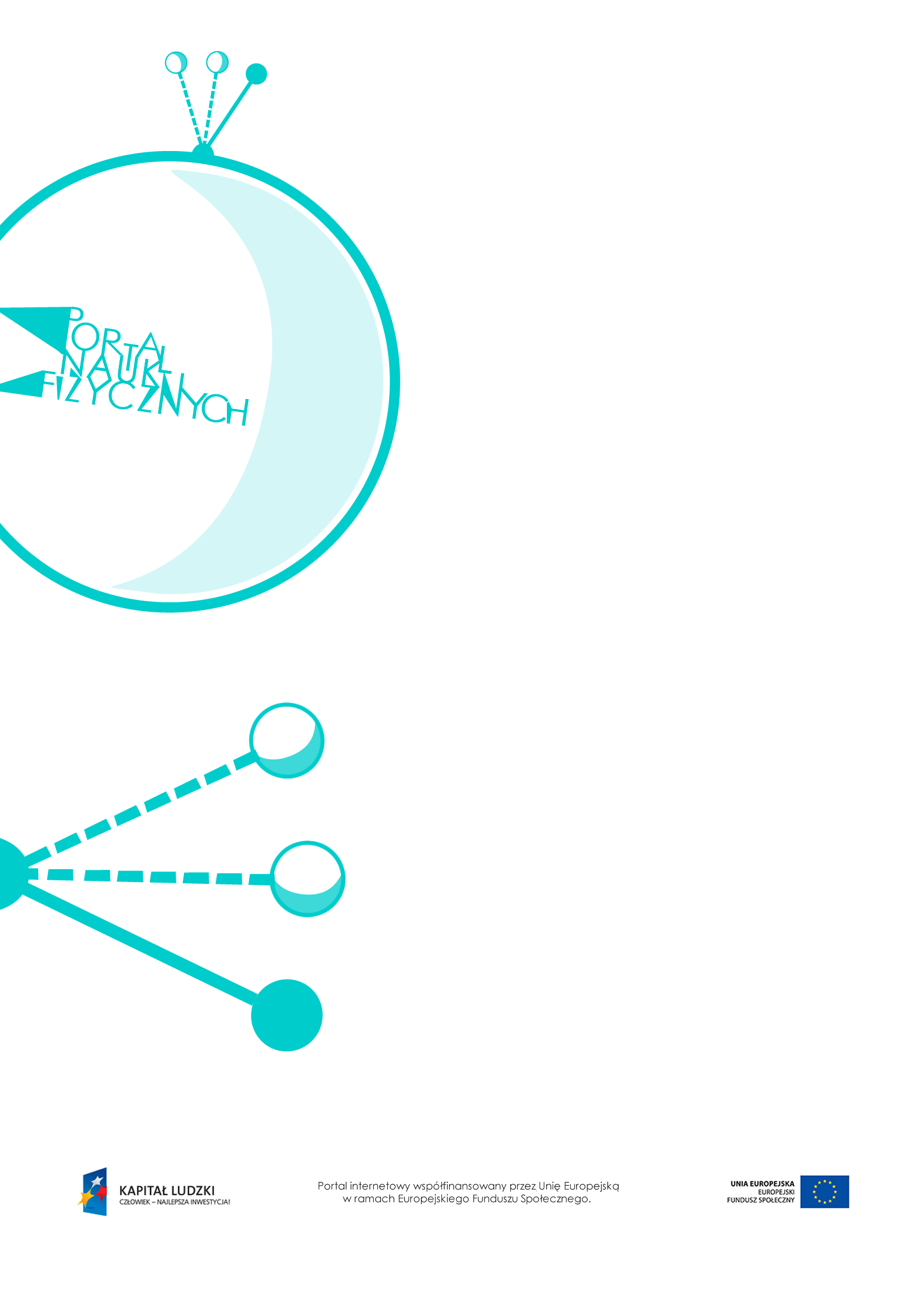 Czas  połowicznego rozpaduCzas połowicznego rozpadu – scenariusz lekcjiCzas: 45 minutCele ogólne:Wprowadzenie pojęcia czasu połowicznego rozpadu.Omówienie zastosowania izotopów promieniotwórczych w datowaniu radioizotopowym.Cele szczegółowe – uczeń:opisuje rozpad izotopu promieniotwórczego, posługując się pojęciem czasu połowicznego rozpadu,rysuje wykres zależności liczby jąder, które uległy rozpadowi, od czasu,sporządza wykres na podstawie danych z tabeli (oznaczenie wielkości i skali na osiach), odczytuje dane z wykresu,wyjaśnia zasadę datowania substancji na podstawie składu izotopowego,(np. datowanie węglem ),podaje przykłady zastosowania zjawiska promieniotwórczości (datowania substancji na podstawie składu izotopowego).Metody:pokaz,dyskusja,pogadanka.Formy pracy:praca zbiorowa (z całą klasą).Środki dydaktyczne:plansza „Czas połowicznego rozpadu”,tabela „Czas połowicznego rozpadu niektórych izotopów promieniotwórczych”,link – symulacja czasu połowicznego rozpadu oraz gra „Datowanie”, http://phet.colorado.edu/en/simulation/radioactive-dating-game,plansza „Pytania sprawdzające”.Przebieg lekcjiPytania sprawdzająceWyjaśnij znaczenie pojęcia „czas połowicznego rozpadu”.Podaj wzór na zależność liczby jąder nietrwałego izotopu od czasu.Opisz zastosowanie izotopów promieniotwórczych.Wyjaśnij, w jaki sposób ustala się wiek skał i szczątków organicznych.Czynności nauczyciela i uczniówUwagi, wykorzystanie środków dydaktycznychWprowadzenie do tematu:- przypomnienie wiadomości dotyczących niestabilnych jąder,- dyskusja: W jaki sposób ustala się wiek skał, ludzkich szczątków (szkieletów), zabytków.Niestabilne jądra ulegają rozpadowi alfa lub beta.Uczniowie prawdopodobnie zetknęli się już z metodą datowania radiowęglowego.Omówienie czasu „życia” niestabilnych jąder.Wprowadzenie pojęcia czasu połowicznego rozpadu.Wprowadzenie prawa rozpadu promieniotwórczego.Nie można przewidzieć, kiedy rozpadnie się jądro izotopu promieniotwórczego, ale gdy jąder jest bardzo dużo, można ustalić, po jakim czasie rozpadnie się połowa z nich – nie wiadomo jednak, które się rozpadną.Czas połowicznego rozpadu, oznaczany , to czas, w jakim rozpadnie się połowa jąder danego izotopu.Czas połowicznego rozpadu jest także nazywany czasem połowicznego zaniku lub czasem półtrwania.Każdy izotop ma ściśle określony czas połowicznego rozpadu.Po upływie czasu połowicznego rozpadu  pozostaje tylko  pierwotnej liczby jąder. Po kolejnym okresie  pozostanie tylko połowa jąder spośród pozostałych wcześniej, czyli  z , a więc  pierwotnej ich liczby. Po upływie kolejnego okresu  zostanie ich  itd. , gdzie:N – liczba jąder pozostałych po pewnym czasie,N0 – początkowa liczba jąder promieniotwórczych,n – liczba okresów półtrwania, które minęły od chwili początkowej.Wykorzystanie planszy „Czas połowicznego rozpadu”. Wykres pokazuje ogólną zależność spełnioną dla każdego izotopu. Jeśli jednak za  podstawimy czas charakterystyczny (ściśle określony) dla danego izotopu, otrzymamy wykres jego połowicznego rozpadu.Prawo rozpadu promieniotwórczego opisuje zależność:,gdzie: N(t) – liczba jąder pozostała po czasie t,N0 – początkowa liczba jąder promieniotwórczych,t – czas, który upłynął od chwili początkowej.Omówienie czasu połowicznego rozpadu (na wybranych przykładach).Ćwiczenie odczytywania danych z wykresu i rysowania wykresów na podstawie danych z tabeli.Wykorzystanie tabeli „Czas połowicznego rozpadu niektórych izotopów promieniotwórczych”.Pogadanka na temat zastosowania izotopów promieniotwórczych w datowaniu skał, szkieletów, zabytków.Ze wzoru na prawo rozpadu promieniotwórczego można obliczyć wiek danej próbki. W datowaniu szczątków materii organicznej wykorzystuje się izotop węgla , którego czas połowicznego rozpadu to 5730 lat. Występuje on we wszystkich organizmach. Dopóki organizm żyje, stężenie tego izotopu pozostaje stałe. Metodę datowania radiowęglowego opracowano w 1949 r. Polega ona na porównywaniu zawartości izotopu węgla  w badanej próbce ze średnią jego ilością w organizmach żywych. Pozwala to na ustalenie wieku próbki nie starszej niż 70 tys. lat.W geologii stosowane są izotopy o dłuższym czasie półtrwania, np. potas , z którego po rozpadzie β+ pozostaje argon. Wiek próbki ustala się na podstawie stosunku stężenia argonu do stężenia potasu.W podobny sposób ustalono wiek Układu Słonecznego. Zbadano próbki pochodzące z meteorytów i porównano m.in. ilość uranu  z ilością powstałego z jego rozpadu ołowiu . Ustalono, że Układ Słoneczny ma 4,57 mld lat.Warto skorzystać z symulacji czasu połowicznego rozpadu oraz gry „Datowanie” dostępnychna stronie: http://phet.colorado.edu/en/simulation/radioactive-dating-game.Podsumowanie lekcji.Zadanie uczniom pytań podsumowujących wiedze zdobytą na lekcji – „Pytania sprawdzające”.